                     PROPOSIÇÕES 03 – Vereador João Pedro Pazuch                     INDICAÇÃO – 001/2023 Indico ao Excelentíssimo Senhor Prefeito Municipal em conjunto com a Secretaria da Agricultura, que seja reformulado o programa de auxílio a inseminação que é oferecido aos agricultores, sendo que hoje é apresentado o ticket e é dado desconto de R$ 16,00 e este modelo encontra-se defasado.Sugiro que seja feita a correção para R$ 32,00 por inseminação, independentemente do valor pago. E que este valor seja corrigido utilizando índices oficiais.MENSAGEM JUSTIFICATIVA:                Senhor Presidente;                Senhores Vereadores:  A presente indicação tem objetivo de atualizar o valor e incentivar os produtores, pois o processo de inseminação utilizado hoje em nosso município não é atualizado há 12 anos. Nossos produtores não podem mais suportar essa situação, a seca já vem castigando severamente, logo precisamos tomar uma atitude e trazer apoio aos produtores. Conto com o apoio dos nobres colegas para aprovação da presente indicação.Atenciosamente,Bom Retiro do Sul, 21 de março de 2023.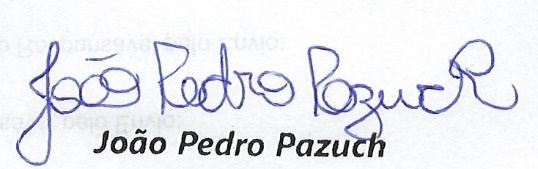 